Работавесеннего оздоровительного лагеря"Радуга"                                                       21.03.2016 – 25.03.2016        для обучающихся 1 – 4 классов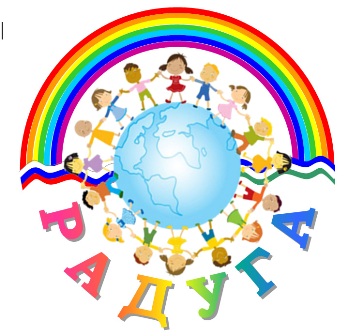 План работы пришкольного лагеря «Радуга»Понедельник 21.03Вторник   22.03Среда    23.03Четверг  24.03Пятница   25.038.00-8.10- линейка8.10-8.25 – зарядка8.30-9.00 –завтрак9.00-12.00 – посещение музея Автозавода (весь лагерь)12.00 -12.301отряд – библиотечный час "По дорогам сказок"2отряд – отрядные дела 3отряд – кружок «ИЗО»12.30-13.00 - обед8.00-8.10- линейка8.10-8.25 – зарядка8.30-9.00 –завтрак9.00-9.401отряд – кружок «ИЗО»2отряд – муз.час3отряд – отрядные дела9.40- 11.30 –Центр семейного чтения. Встреча с писателем (весь лагерь)11.30-12.30 Спортивный час "Подвижные игры"(1,2,3 отряды)12.30-13.00 - обед8.00-8.10- линейка8.10-8.25 – зарядка8.30-9.00 –завтрак9.00- 12.00 –посещение ФОКа (весь лагерь)12.00-12.30 1отряд - отрядные дела 2отряд-интеллектуальная игра в рамках городского проекта по развитию детского общественного движения "Время успеха" "Что я знаю о школе?"3отряд – библиотечный час "По дорогам сказок"12.30-13.00 -обед8.00-8.10- линейка8.10-8.25 – зарядка8.30-9.00 –завтрак9.00 -9.401отряд – интеллектуальная игра в рамках городского проекта по развитию детского общественного движения "Время успеха" "Что я знаю о школе?"2 отряд – библиотечный час "По дорогам сказок"3 отряд – муз.час9.40-11.30 –Центр семейного чтения «Чудеса Нижнего Новгорода» (весь лагерь)11.30-12.30 –спортивный час"Веселые старты" (1,2,3 отряды)12.30-13.00 -обед8.00-8.10- линейка8.10-8.25 – зарядка8.30-9.00 –завтрак9.00-9.501отряд - муз.час2отряд – кружок «ИЗО»3отряд – интеллектуальная игра в рамках городского проекта по развитию детского общественного движения "Время успеха" "Что я знаю о школе?"10.00-11.00 – театр «Улыбка» (весь лагерь)11.00-12.00 –спортивный час"Пионербол"12.00-12.30 –отрядные дела12.30-13.00- обед